Present: Alice Alison, Burt Burton, Chris Christianson, Dave Davidson, Erica Erikson, Fay FaisonAbsent: George GiacomoGuest(s): CockyNotes: Add content here.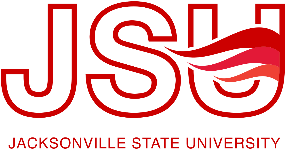 JSU Digital CommonsCommittee MinutesGamecock Committee10/30/2020ItemDiscussionDecision/ActionCall to OrderMeeting was called to order at 10:00 a.m. by Ms. Erikson. All members participated via Microsoft Teams.Old BusinessMs. Alison announced that the Gamecock Express was now back in service as planned. All routes and schedules remain unchanged.Gamecock SpiritDr. Davidson expressed concern that, because of the challenges associated with the altered academic calendar this year, Gamecock spirit needed a boost before the end of the semester. He recommended a poster campaign in which posters of Cocky saying “Let’s go Gamecocks” (Attachment A) be distributed across campus. Dr. Davidson agreed to prepare a budget and distribution plan for the committee to review at next month’s meeting.Gamecock PrideResults of a recent survey revealed that Gamecock pride is now at a record high on campus. In order the keep the momentum going, Mr. Burton suggested that one Friday of each semester be designated as Gamecock Pride Day and that all students, staff, and faculty be encouraged to wear a Gamecock hat adorned with feathers. Dr. Faison suggested prizes for the most elaborate hat and made a motion that the Friday before finals each semester serve as Gamecock Pride Day. Dr. Davidson seconded the motion. By a vote of 6 to 1, the motion to recommend the establishment of Gamecock Pride Day on the Friday before finals of each semester was carried.Dr. Davidson will prepare a written recommendation for establishing Gamecock Pride Day for review by the committee.OtherMs. Alison reminded the committee that, as usual, Gamecock gear would be available at a 20% discount during staff and faculty appreciation day this year. However, in an uncontrollable outpouring of Gamecock spirit and pride, she indicated that instead of the usual 20% discount, all regularly priced Gamecock gear would be reduced by 50% and all feathers for Gamecock hat decorations would be reduced by 75%.AdjournmentHave no further business to discuss, the meeting was adjourned at 10:55 a.m.